ПРЕСС-РЕЛИЗк Международным детским играм на призы олимпийских чемпионов XI «Кубок Александра Попова»6-8 декабря в г.Казани пройдут Международные детские игры на призы олимпийских чемпионов XI «Кубок Александра Попова». В 2018 году соревнования впервые пройдут в формате международных детских игр на призы олимпийских чемпионов.  Игры объединят соревнования по шести видам спорта: греко-римская борьба (Александр Карелин), гандбол (Игорь Лавров), лыжные гонки (Александр Легков), художественная гимнастика (Дарья Шкурихина), синхронное плавание (Светлана Ромашина) и плавание (Александр Попов).  Соревнования пройдут на спортивных объектах Поволжской государственной академии физической культуры, спорта и туризма: бассейн «Буревестник» (плавание, синхронное плавание), легкоатлетический стадион «Буревестник» (лыжные гонки), Учебно-лабораторный корпус (греко-римская борьба) и Центр гимнастики (художественная гимнастика), а также в спортивном комплексе «Мирас» (гандбол). Всего в Соревнованиях примут участие до 1 600 юных спортсменов из 60 регионов России, а также стран СНГ и Европы (Германия, Сербия, Эстония и др).XI «Кубок Александра Попова» станет самым ярким детским спортивным праздником 2018 года, в рамках которого 30 олимпийских чемпионов, призеров Олимпийских игр, чемпионов мира и Европы приедут поделиться своим опытом с юными спортсменами. Для участников состоятся уникальные мастер-классы от легендарных спортсменов.Почетными гостями Кубка станут первые лица международного спортивного сообщества, главы регионов Российской Федерации, а также крупнейших международных компаний. 7 декабря в учебно-лабораторном корпусе Поволжской академии спорта состоится стартовая пресс-конференция турнира. Ее участниками станут министр спорта РТ Владимир Леонов, 4-кратный олимпийский чемпион по плаванию, почетный член и кавалер ордена Международного олимпийского комитета Александр Попов, 3-кратный олимпийский чемпион по греко-римской борьбе, Герой Российской Федерации Александр Карелин, 5-кратная олимпийская чемпионка по синхронному плаванию Светлана Ромашина, олимпийский чемпион по лыжным гонкам Александр Легков, олимпийский чемпион по гандболу Игорь Лавров, олимпийская чемпионка по художественной гимнастике Дарья Шкурихина и другие почетные лица.Впервые в рамках «Кубок Александра Попова» появится место для торжественных церемоний, отдыха и общения юных спортсменов с олимпийскими чемпионами и приглашенными гостями в праздничной атмосфере - «Дом Кубка» (Учебно-лабораторный корпус). В «Доме Кубка» пройдут церемонии награждения победителей и призеров, будет организована развлекательная программа, интерактивные зоны от партнеров, а также состоится торжественное закрытие соревнований, которое завершится заключительным гала-концертом 8 декабря. Вход на все соревнования свободный. Дополнительная информация размещена на официальном сайте popovcup.com.XI «Кубок Александра Попова» организовывается при поддержке Правительства и Министерства спорта Республики Татарстан. Партнерами и «друзьями» «Кубка Александра Попова» на протяжении нескольких лет являются международные компании Samsung Electronics Rus Company, adidas Russia and CIS. Титульным Партнером Кубка-2018 выступит глобальная энергетическая компания ПАО «Газпром». Информационную поддержку оказывает телеканал «Матч ТВ». Впервые на телеканале «Матч!Наш спорт» будет организована трансляция детских соревнований.  «Кубок Александра Попова» – ежегодные детские юношеские соревнования по плаванию, которые проводятся с 2008 года, и стали уже традиционным для юных спортсменов. За эти годы в соревнованиях приняло участие свыше 4 000 детей из 60 регионов России, а также стран СНГ и Европы.Программа соревнований6 декабря09:45 – 10:00 – открытие соревнований по плаванию10:00 – 13:00 – соревнования по плаванию10:00 – 20:30 – соревнования по художественной гимнастике13:00 – мастер-класс по лыжным гонкам от олимпийского чемпиона Александра Легкова16:30 – мастер-класс по гандболу от олимпийского чемпиона Игоря Лаврова18:00 – торжественная церемония открытия соревнований по художественной гимнастике19:00 – награждение (плавание)7 декабря9:00 – 18:00 – соревнования по художественной гимнастике10:00 – 14:00 – соревнования по плаванию10:00 – 10:15 – открытие соревнований по греко-римской борьбе10:15 – 17:30 – соревнования по греко-римской борьбе10:30 – стартовая пресс-конференция10:00 – 18:30 – соревнования по гандболу11:30 – 14:00 – соревнования по лыжным гонкам14:00 – мастер-класс по плаванию от 4-кратного олимпийского чемпиона Александра Попова15:00 – открытие соревнований по гандболу16:00 – 16:15 – открытие соревнований по синхронному плаванию16:15 – 17:30 – соревнования по синхронному плаванию 17:30 – Мастер-класс по синхронному плаванию от 5-кратой олимпийской чемпионки Светланы Ромашиной18:00 – общее награждение8 декабря9:00 – 17:00 – соревнования по художественной гимнастике10:00 – 14:00 – соревнования по плаванию10:00 – 14:00 – соревнования по греко-римской борьбе10:00 – 18:00 – соревнования по гандболу12:00 – 14:00 – соревнования по лыжным гонкам14:00 – мастер-класс по греко-римской борьбе от 3-кратного олимпийского чемпиона Александра Карелина15:00 – 16:00 – соревнования по синхронному плаванию16:00 – 17:00 – водное поло. Матч звезд. Команда А. Попова/ Команда А. Карелина. В перерыве – показательное выступление Светланы Ромашиной.17:30 – общее награждение20:00 –торжественная церемония закрытия КубкаМИНИСТЕРСТВО СПОРТА РЕСПУБЛИКИ ТАТАРСТАНМИНИСТЕРСТВО СПОРТА РЕСПУБЛИКИ ТАТАРСТАН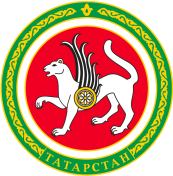 ТАТАРСТАН РЕСПУБЛИКАСЫ СПОРТ МИНИСТРЛЫГЫТАТАРСТАН РЕСПУБЛИКАСЫ СПОРТ МИНИСТРЛЫГЫул.Петербургская, д.12, г.Казань, 420107ул.Петербургская, д.12, г.Казань, 420107Петербургская урамы, 12 нче йорт, Казан шәһәре, 420107Петербургская урамы, 12 нче йорт, Казан шәһәре, 420107Тел.: (843) 222-81-01, факс: (843) 222-81-79. E-mail: mdmst@tatar.ru, http://minsport.tatarstan.ruТел.: (843) 222-81-01, факс: (843) 222-81-79. E-mail: mdmst@tatar.ru, http://minsport.tatarstan.ruТел.: (843) 222-81-01, факс: (843) 222-81-79. E-mail: mdmst@tatar.ru, http://minsport.tatarstan.ruТел.: (843) 222-81-01, факс: (843) 222-81-79. E-mail: mdmst@tatar.ru, http://minsport.tatarstan.ruТел.: (843) 222-81-01, факс: (843) 222-81-79. E-mail: mdmst@tatar.ru, http://minsport.tatarstan.ruТел.: (843) 222-81-01, факс: (843) 222-81-79. E-mail: mdmst@tatar.ru, http://minsport.tatarstan.ru